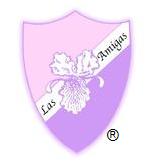         Las Amigas, Incorporated             60th Annual Conclave             June 24 – June 28, 2020       Host Chapter: Greensboro, NCINDIVIDUAL TICKET REQUEST FORMMEMBER NAMEMEMBER CHAPTERREQUESTED TICKETSPLEASE MAKE ALL CHECKS PAYABLE TO LAS AMIGAS, INCORPORATED TICKET PICKUP IS TBA SEND FORM WITH PAYMENT TO: Mary E. Coates, 3106 82nd Avenue, Landover, MD 20785# TicketsEventTicket TotalThursday – Tour – (ICRM) International Civil Rights Museum - $50.00.  Includes travel by bus, lunch and the tour$Thursday Evening – Town Meeting and Reception  - $25.00.  Includes Opening, Comedian and Reception$Friday Morning – Harambe Celebration – Free. Following breakfast on your own at hotel prior to Celebration$ 0Friday Night - $45.00. Includes Fashion Show and Reception$Saturday Luncheon - $50.00$Saturday Gala - $50.00$Saturday After Dark - $25.00$Hospitality Room Daily Access - $25.00$T-shirts  (limited supply) - $25.00$Total Amount:            Total Amount:            $